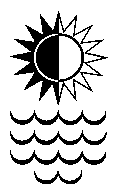 NOMINATION FORM FOR POSITIONS ON THE EXECUTIVE COMMITTEEIn accordance with the constitution of the Society nominations for the various positions as officers of the Society are hereby called for. The relevant clauses of the constitution are:22. 	Office Holders(1) The officers of the Society shall be – a)  a President; b)  Vice-Presidents, of whom there may be up to two; c)  a Secretary; d)  a Treasurer, who shall generally also be the Public Officer of the Society; e)  a Membership Secretary to manage the list of members of the Society; f)  two Editors of the Society’s journal; g)  a Publications Manager to oversee the publication and distribution of Society publications; h)  a Website Manager; i)  one Postgraduate Representative for Australian universities, and one Postgraduate Representative for New Zealand universities; j)  a representative on the Council of the Australian Archaeological Institute at Athens; k)  a representative on the Executive of the Australasian Women in Ancient World Studies; l)  one representative from each university. 23. 	Election of Officers and University Representatives(1) Candidates for election as officers of the Society or as university representatives must be financial members of the Society.(2) Nominations of candidates for election as officers of the Society must be –called for in writing at least one (1) month in advance of a proposed annual general meeting;made in writing, signed by two members of the Society (as nominator and seconder) and accompanied by the written consent of the candidate (which may be endorsed on the form of nomination); anddelivered to the Secretary of the Society not less than seven (7) days before the date fixed for the holding of the annual general meeting.All these positions will be declared vacant at the Annual General Meeting to be held on 2 February 2023, and I hereby call for nominations in writing for the various positions. Please use the form below, and return it to me as an emailed PDF on or before 26 January 2023 (secretary@ascs.org.au). Should any position receive more than one eligible nomination, an online ballot will be held in advance of the AGM.Dr Daniel OslandHonorary SecretaryNovember 2022	- - - - - - - - - - - - - - - - - - - - - - - - - - - - - - - - - - - - - - - - - - - - - - - - - - - - - - - - - - - - - - - - - - - - - - - - -NOMINATION FORMI wish to nominate (please print name)	 . . . . . . . . . . . . . . . . . . . . . . . . . . . . . . . . . . . . . . . . . .for the position of        . . . . . . . . . . . . . . . . . . . . . . . . . . . . . . . . . . . . . . . . . .Name of proposer  (please print)	 . . . . . . . . . . . . . . . . . . . . . . . . . . . . . . . . . . . . . . . . . .                                Signature	 . . . . . . . . . . . . . . . . . . . . . . . . . . . . . . . . . . . . . . . . . .Name of Seconder  (please print)	 . . . . . . . . . . . . . . . . . . . . . . . . . . . . . . . . . . . . . . . . . .                                Signature	 . . . . . . . . . . . . . . . . . . . . . . . . . . . . . . . . . . . . . . . . . .I agree to accept the nomination  (Signature of nominee)   . . . . . . . . . . . . . . . . . . . . . . . . . . .My email address is: . . . . . . . . . . . . . . . . . . . . . . . . . . . . . . . . . . . . . . . . . . . . . . . . . . . . . . . . . . .